РОССИЙСКАЯ ФЕДЕРАЦИЯАДМИНИСТРАЦИЯ ПОГАРСКОГО МУНИЦИПАЛЬНОГО РАЙОНАБРЯНСКОЙ ОБЛАСТИРАСПОРЯЖЕНИЕот 12.02.2021 № 89-рпгт ПогарО введении режима функционированияповышенной готовности на территорииПогарского района      В соответствии с Федеральным законом от 21.12.1994г. № 68 – ФЗ «О защите населения и территорий от чрезвычайных ситуаций природного и техногенного характера», постановления Правительства Российской Федерации от 30.12.2003 № 794 «О единой государственной системе предупреждения и ликвидации чрезвычайных ситуаций и в связи с неблагоприятными метеорологическими условиями (сильный снег), повышением вероятности возникновения чрезвычайных ситуаций связанных с возникновением заторов на автодорогах вследствие ухудшения дорожных условий, обрывом линий электропередач, отключением энергоснабжения, нарушением в работе жилищно-коммунальных служб, в целях принятия оперативных мер, направленных на предупреждение чрезвычайных ситуаций:1. 1.	Ввести с 12 февраля 2021 года для органов управления и сил Погарского районного звена Брянской территориальной подсистемы единой государственной системы предупреждения и ликвидации чрезвычайных ситуаций режим функционирования повышенной готовности.2. Руководителям служб жизнеобеспечения района, главам сельских поселений:усилить контроль за состоянием окружающей среды, прогнозированием возникновения чрезвычайных ситуаций и их последствий;установить режим круглосуточного дежурства из числа руководителей и должностных лиц органов управления и сил единой системы на стационарных пунктах управления;при необходимости приводить силы и средства единой системы в готовность к реагированию на чрезвычайные ситуации, обеспечить формирование оперативных групп и их выдвижение в предполагаемые районы действий;2.1.  Организовать:постоянный мониторинг за изменениями обстановки на территории муниципальных образований, в том числе за бесперебойным функционированием объектов жилищно-коммунального хозяйства, состоянием объектов социальной сферы, автомобильных дорог;выполнение комплекса профилактических мероприятий, направленных на недопущение пожаров и минимизации их последствий, в том числе на объектах жилого фонда.2.2. Обеспечить:экстренное реагирование на обращения и заявления граждан по вопросам обеспечения электроэнергией, водой, другими коммунальными услугами;выполнение требований пожарной безопасности на подведомственных объектах;круглосуточное дежурство личного состава добровольных пожарных в местах их дислокации и готовность добровольных пожарных формирований к своевременному реагированию на возможные пожары.3. Начальнику МКУ «ЕДДС Погарского района» организовать непрерывный сбор, обработку и передачу органам управления и силам Погарского районного звена ТП РСЧС данные о прогнозируемых ЧС, информирование населения о приемах и способах защиты от них.4. С целью оперативного принятия решений из состава КЧС и ОПБ Погарского района создать оперативный штаб (состав прилогается). Руководителем штаба назначить первого заместителя главы администрации района С.П. Астапковича. При необходимости уточнения обстановки на местах руководителю оперативного штаба направлять оперативную группу. Место работы оперативного штаба – кабинет №204  администрации Погарского района (тел. 2-11-76)При ухудшении погодных условий организовать круглосуточное дежурство из состава должностных лиц оперативного штаба.5. Настоящее распоряжение разместить на сайте администрации Погарского района в сети «Интернет».6. Контроль за исполнением настоящего распоряжения оставляю за собой.Глава администрации Погарского района                                                                       С.И. Цыганок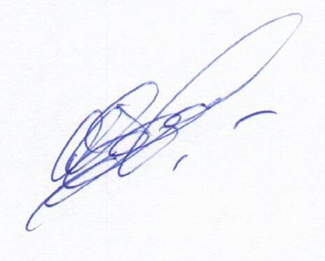 Исполнил:Сидоренко Д.П.Согласовано:Первый заместитель главы администрации Погарского районаАстапкович С.П.Начальник отдела правовой, кадровой и мобилизационной работыСоболь О.И.                                                                                          Приложение к распоряжению                                                                                          администрации Погарского района                                                                    от 12.02.2021 № 89-рСостав оперативного штаба С.П. Астапкович  - первый заместитель главы администрации             Погарского района, начальник штаба;Д.П. Сидоренко            – начальник отдела по защите населения и территории              от чрезвычайных ситуаций в администрации Погарского района, заместитель начальника штаба;                                           В.А. Филонов             – начальник отделения надзорной деятельности и профилактической работы по Погарскому району (по согласованию);                                         Н.П. Мандрик              - начальник ОП «Погарский» (по согласованию);                                  Ю.Г. Беликов       – начальник ПСЧ-46 по охране п.г.т. Погар (по согласованию);Т.А. Лосунова               – главный врач ГБУЗ «Погарская ЦРБ» (по согласованию);В.М. Лысак             -  директор ООО «Погарагродорстрой» (по согласованию);Н.А. Сороквашин    – начальник Погарской РЭС филиала АО «Газпром газораспределение Брянск» Восточный (по согласованию);Р.М. Косацкий              - заместитель начальника Почепского СП Погарского участка ГУП «Брянсккоммунэнерго» (по согласованию);А.В. Рощин                 - начальник Погарского РЭС ПАО «МРСК Центра» - «Брянскэнерго» (по согласованию);Н.В. Грибков            – начальник ГКУ БО «Погапрское районное управление сельского хозяйства» (по согласованию);С.А. Власенко                - начальник МКУ «ЕДДС Погарского района»; Г.А. Гунарь                      – директор МУП «Погарский районный водоканал;М.И. Алейников            – директор МУП «МУЖКХ Погарского района»;